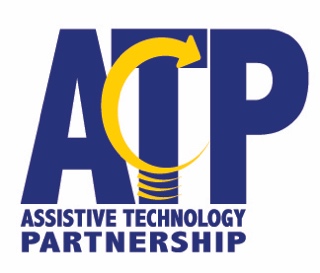 Fee for Service Activities• Assistive Technology Evaluations (Performed at an ATP office or in the community)$100.00 per hour• Training on Specific Devices/Software	$100.00 per hour• Consultation Services	$100.00 per hour• Job Site Evaluations (includes ergonomic evaluations)	$100.00 per hour• Workshops/Seminars	Negotiated• Group Training/Train the Trainer	NegotiatedPlease note: Fees were set in 2009. A report is generated for any individual fee for service activity. Private individuals should be referred to ATP Funding Coordination. Some fees may be waived or reduced upon review and approval of the request.How to Make a Referral• Contact the nearest ATP office to start the process.• ADA school facility requests: Lilly Blase, (531) 207-2426, Lincoln ATP officeLINCOLNPO Box 94987, 68509-4987(402) 471-0734Toll Free (877) 713-4002Fax (402) 471-6052SCOTTSBLUFF505 A Broadway, Suite 500, 69361Toll Free (877) 713-4002Fax (308) 632-1392OMAHA1313 Farnam Street, 68102 Toll Free (877) 713-4002Fax (402) 595-1919NORFOLK1212 W. Benjamin Ave., 68701Toll Free (877) 713-4002Fax (402) 370-3488KEARNEY315 W. 60th Street, Suite 300, 68845Toll Free (877) 713-4002Fax (308) 865-532210.2023